Sarbanam ShikshyalayaGokarneshwor-06, Jorpati, KathmanduThird Terminal Examination-2079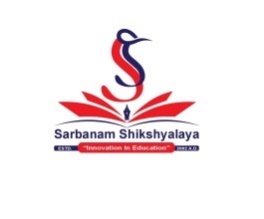 Class: 8                                                                                                  	              F.M=75Subject: Account                                                                		             	P.M=30          		               				          Time:2 hrs 15 minAccount1. Very Short Answer Questions:				(5x1=5)a. Define office personnel according to Beach.b. What are the types of income tax? Write.c. When was Radio Nepal established?d. What is the full form of STD?e. What is financial transactions?2. Short Answer Questions :					(5x4=20)a. “Tax is essential for development of the country”. Explainb. What is book keeping? What is accounting? How is book keeping different from accounting?    c. Differentiate between oral and written communication.    d. Make the specimen of trial balance. Explain its all parts    e. Explain the rule of debit and credit under rule based on types of accounts.3. Long Answer Questions.					 (3x5=15)a. What is office? Write all its importance. Also explain any 5 of them.b. The following are the transactions of  Hari.2077/1/15 Commenced business with cash Rs. 1,20,000.2077/1/16 Purchased goods of Rs. 60,000 from Rohit2077/1/17 Cash paid to Rohit Rs. 60,000.2077/1/18 Salary paid Rs. 5,000 .2077/1/19 Cash received from Gita Rs. 28,000.Required:Journal Entries.c. The following are the transactions of Chandra Suppliers as on 31st Ashad,2078.Capital-Rs. 3,20,000                         Sales-Rs.12,00,000Purchase-Rs. 9,70,000                    Drawing-Rs.80,000Suppliers-Rs. 58,000                       Loan-Rs.1,50,000Land-Rs. 3,74,000                            Bad debt-Rs.1,65,000Reserve Fund-Rs. 91,000              Bank&Cash-Rs.2,30,000Required: Trial Balanceगोकर्णेश्वर१. उपर्युक्त शब्द रखी खाली ठाउँ भर।					(4x1=4)क) गोकर्णेश्वर नगरपालिकाले ……….वर्ग किलोमिटर क्षेत्रफल ओगटेको छ।ख) नगरपालिकाको बैठक……… महिनाको अन्तरालमा बस्छ।ग)……….. नगर कार्यपालिकाको सदस्य सचिव हुन्छन्।घ) जनै पूर्णिमाका दिन ………खाने चलन छ। २. तलका प्रश्नहरूको छोटो उत्तर लेख: 					(4x1=4)क) नेपाली चाडपर्वहरुले के झल्काउँछ ?ख) ज्ञानका उपदेशक कसलाई मानिन्छ ?ग) गौतम बुद्ध केको प्रतीक मानिन्छन् ?घ) फूलको प्रयोग कहाँ कहाँ गर्नुहुन्छ ?नगर उपप्रमुखको मुख्य काम के हो ?३. गौतम बुद्धका अष्ट्रमार्गहरू केके हुन् ?लेख। 				(4)४. रक्षाबन्धनका सम्बन्धमा ५ वाक्यमा आफ्नो विचार लेख्।		(3)५. “फूल सबै चाड बाड र अवसरमा प्रयोग गरिन्छ,” व्याख्या गनुहोस्।	(5)६.नगरपालिकाले विकासका कार्यक्रम अधि बढ़ाउन खर्च कसरी जुटाउँछ?व्याख्या गर्नुहोस्।							(5)एकाई परिक्षा								(10)Symbol No:…………………….. Date: 2079-09-19 10:00amPABSON, Kathmandu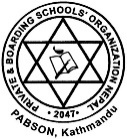 SECOND TERMINAL EXAM-2079Class: 8	   					Full Marks: 100Subject: Compulsory Mathematics 			Time: 3:00 hrs.Candidates are required to write their answers according to the instructions given.Attempt all questions.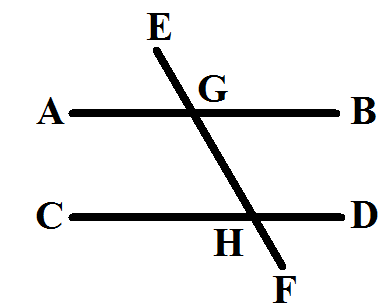 Group ‘A’	[10x1=10]1. a) In the given figure, which is the alternate angle of         BGH?    b) If the radius of the circular pond is 70m, find its area.2. a) If the universal set U = {a, e, i, o, u} and A = {i, o, u}, find the         complement of set A.    b) Rationalize the denominator  .3. a) If C.P = Rs.100 and S.P = Rs.120, find profit percent.    b) If 40% of 680 students are boys, then find the number of girls.4. a) Find the mean value of the following: 5, 11, 14, 10, 8, 6    b) If the sum of 10 numbers is 60, then find the mean.5. a) Write the degree of the expression: x2+y2+z2-3xyz     b) What is the value of (x+2)0 ?Group ‘B’	[17x2=34]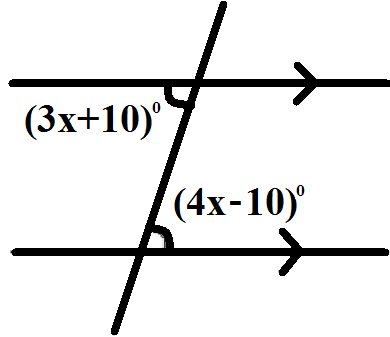 6. a) Find the value of x from the given figure.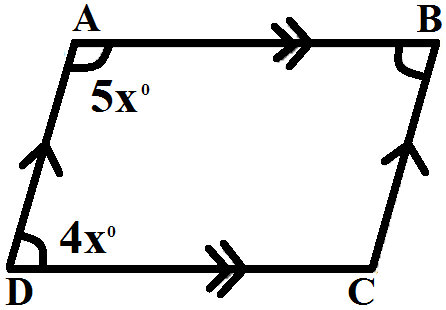     b) Find the unknown sizes of angles in the          following figure.    c) Construct a regular hexagon having 5cm side by finding interior angles.7. a) Find the distance between the points A (7, 4) and B (6, 8).    b) The perimeter of a square is 40cm. find the area of the square.    c) A cuboid has volume 960cm3. If the length and breadth of the cuboid are 12cm and 10cm respectively, what is the height?8. 	8. a) If U = {0, 1, 2, 3, 4, 5, 6, 7, 8, 9}, A = {1, 3, 5, 7, 9} and B={1, 2, 3, 4, `    b) Convert 111112 into decimal number.    c) Simplify: 11102 – 1012 + 11029. a) The cost of 5 kg of rice is Rs.400.    i) Find the cost of 1 kg of rice and 12 kg of rice.    ii) How many kilograms of rice can be bought for Rs.240?    b) Two numbers are in the ratio 3:2 and their difference is 52. Find the             numbers.    c) What is the sum whose 20% is Rs.400?10. a) If mean =9,x=80+p and N=10, find the value of p.b) If mean of 2, 5, 7, x+3, 9, 10 is 8, find the value of x.c) Factorize: 125+ .11. a) Find the value of: 4x2-16=0.b) Simplify:   .Group ‘C’ [14x4=56]      12. In a survey of 100 people, it was found that 65 liked folk songs, 55 liked               modern songs and 35 liked folk as well as modern songs;      a) Draw the Venn-diagram to illustrate the fact.b) How many people did not like both songs?      13. A retailer buys 30 articles at Rs.8 each. Three are damaged but he sells              the rest at Rs.10 each. What is the profit percent?14. The ratio of the present age of a father and his son is 3:1. Five years hence,         the ratio of their age will be 5:2. Find their present ages.15. Sahayata spends 30% of her income on food, 15% on rent and 5% on       other items in a month. If she saves Rs.15,500 in a month, find her       monthly income and expenditures on each item.Date: 2079-09-19 					10:00am16. If the mean of the following data is 21, find the value of p.17. If p + , then find the value of p3+ and p2+ .18. Find the H.C.F. of:  x2+5x+6, x2+x-6 and x2-9 .19. Simplify:  -  -  +2 .20. Simplify:  + 21. Find the volume of given solid.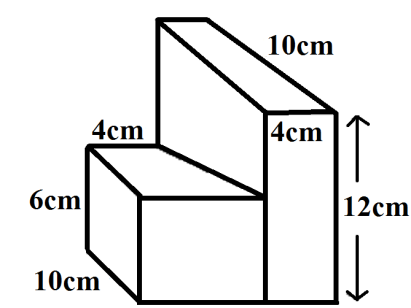 22. The length of a cuboid is thrice the breadth and twice the height. If the       volume of the box is 2304 cm3, then find the dimensions of the box.23. In the adjoining figure, show that ∡x+∡y+∡z=180.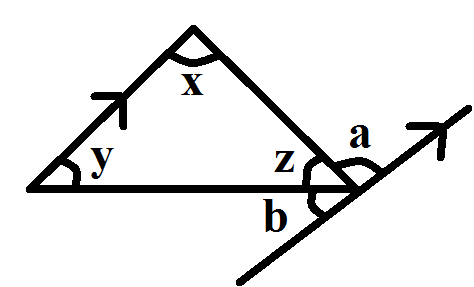 24. Find the value of x, y, z and w from the given figure.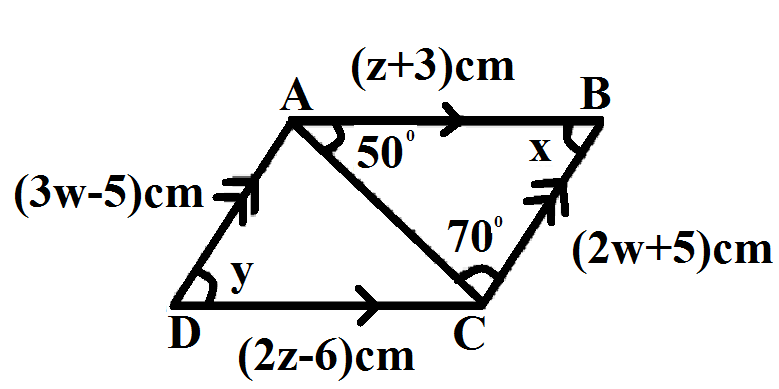 25. Verify experimentally that the opposite sides of a parallelogram are equal        to each other.Sarbanam ShikshyalayaGokarneshwor-06, Jorpati, KathmanduThird Terminal Examination-2079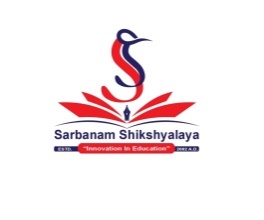 Class: 8                                                                                                  		 F.M=25Subject: Listening and Speaking                                                         	                P.M=10                       Time:30minName:  					Class/Sec : 		Roll No:_______Choose and write the correct answer. 				 (5x1=5)The tall man stared at the writer furiously because........................... .. .The writer didn’t let him eat the biscuitsii. There were no biscuits left in the packetiii. The writer ate his biscuitsThe word ‘fuss’ means..................... .Unnecessary issue  ii. quarreliii. JokeThe word ‘pretending' means.......... .Acting correctly ii. Behaving as if something is true                              iii. Doing wrong thingsThe word ‘furiously’ means............ .Surprisingly ii. Angrily                            iii. HappilyThe narrator.............. the newspaper and hoisted up.Opened        ii.    Crumpled                              iii. ToreWrite True or False.    						  (5x1=5)The writer was able to catch the train. __________The writer was nervous. __________He bought a magazine and tea. __________He was very tall. __________His packets of biscuits was actually unopened. __________Regularity    							  (3)Handwriting							  (3)Oral               							  (3)      Discipline       							  (3)Assignment    							  (3)Sarbanam ShikshyalayaGokarneshwor-06, Jorpati, KathmanduThird Terminal Examination-2079Class: 8                                                                                                  		 F.M=25Subject: Listening and Speaking                                                         	                P.M=10                       Time:30minName:  					Class/Sec : 		Roll No:_______Choose and write the correct answer. 				 (5x1=5)The tall man stared at the writer furiously because........................... .. .The writer didn’t let him eat the biscuitsii. There were no biscuits left in the packetiii. The writer ate his biscuitsThe word ‘fuss’ means..................... .Unnecessary issue  ii. quarreliii. JokeThe word ‘pretending' means.......... .Acting correctly ii. Behaving as if something is true                              iii. Doing wrong thingsd. The word ‘furiously’ means............ .Surprisingly ii. Angrily                            iii. HappilyThe narrator.............. the newspaper and hoisted up.Opened        ii.    Crumpled                              iii. ToreWrite True or False.    						  (5x1=5)The writer was able to catch the train. __________The writer was nervous. __________He bought a magazine and tea. __________He was very tall. __________His packets of biscuits was actually unopened. __________Regularity    							  	  (3)Handwriting							  (3)Oral               							  (3)      Discipline       							  (3)Assignment    							  (3)Sarbanam ShikshyalayaGokarneshwor-06, Jorpati, KathmanduThird Terminal Examination-2079Class: 8                                                                                                  		 F.M=100Subject: O. Math                                                                          	                P.M=40                          Time:3 hrs Attempt all the questions:Group’A’		[8x1=8](a) What are unlike surds?(b) `What is Pythagoras theorem?	(c) Write section formula of internal section.(d) Define transpose of matrix with example.(a) Define unit vector with example. (b) What is rotation?(c) What is statistics? (d) Find the value of ‘x’Group’B’		[9x2=18](a) Convert  into a mixed surd.(b) Prove that: cos2xtanxsec=sin(c) Find the distance of point C(2,) from origin.(a) If A=, B= Find (A-B)T.(b) Find magnitude of the vector =.(c) Find the image of point A(3,5) under reflection on x-axis and y-axis.(a) Find the arithmetic mean of 20, 18, 32, 40,44.(b) Find the median from 6,8,11,7,18,15,13.(c) Find ratio of sin if tan=.Group’C’		(16x4=64)Find AXB and BXA if A= and B=.One angle of a right angled triangle is 60. Find the other in grade.Prove that:  =  = secA+tanARationalize:  .If  .cos =b, show that btan=a.(aSin-bCos)2+(aCos+bSin)2=a2+b2.From the given figure, find all the trigonometric ratios: 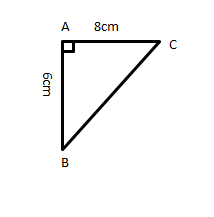 Find the coordinate of point which divides the line segment AB in the given ratio internally 	A(1,1) and B(4,4); ratio=1:2Show that the given vertices of isosceles triangle parts  are A(2,1), B(2,3), C(4,2).If 2+=, find x and y.Prove that the vector =is unit vector. A(2,3), B(4,5) and C(6,2) are the vertices of ABC. Represent ABC in graph and rotate ABC by 90 in clockwise direction about the origin and write the coordinate of image formed.Find the mean from the following data :If the median of the following data is 70, find the value of x.50, 60,  , 50, 90If   and =6-, find+		Magnitude of Direction of Unit vector along Arrange the following curds in ascending order: ,  and .If  A=, then find AT , (AT)T, AT-2AClass Test 							[10]x1015p2530f35255X412202836f591088